Amino Acid Charts (Science 10)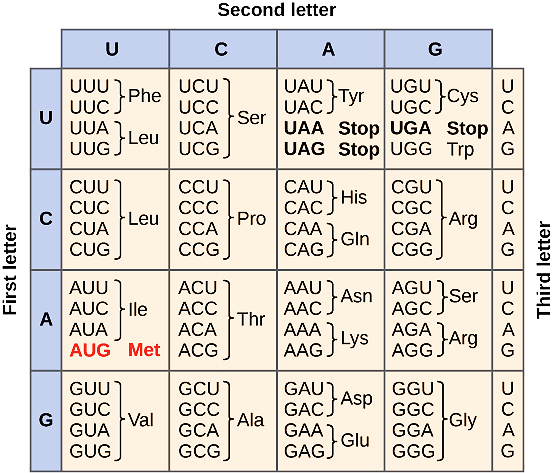 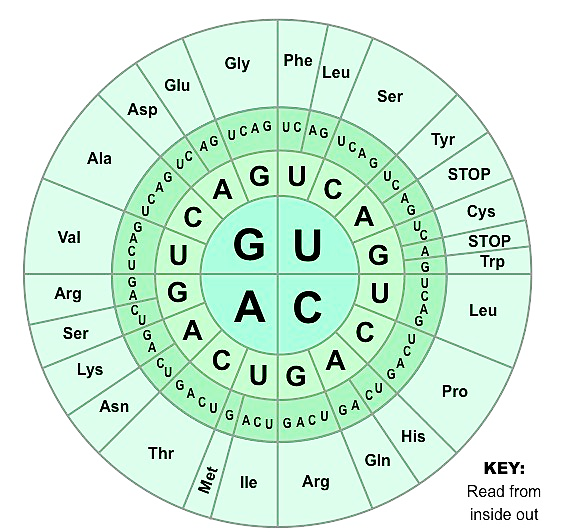 